Reservation mot finans- och näringsutskottets betänkande nr 1/2021-2022 gällande61500 Främjande av livsmedelsproduktion, överföringar  MotiveringÄndring av anslag - 600 000 euro.Med anledning av det ovanstående föreslår viatt moment 61500 minskas med 600 000 euroatt stycket ”Föreslås även att ett anslag om 100 000 euro kan användas till att utanför det fleråriga avtalet med Ålands hushållningssällskap r.f. finansiera allmänna projekt för utvecklingen av näringen samt för att stärka den lokala produktionen och bidra till genomförandet av den hållbara livsmedelsstrategin.” under rubriken ”Rådgivning”i momentmotiveringen stryks samtatt stycket ”Kostnadsersättningsstöd till exporterande livsmedelsföretag” stryks i sin helhet.John HolmbergKatrin Sjögren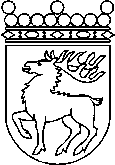 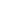 Ålands lagtingRESERVATIONRESERVATIONLagtingsledamot DatumJohn Holmberg m.fl.2021-12-10Till Ålands lagtingTill Ålands lagtingTill Ålands lagtingTill Ålands lagtingTill Ålands lagtingMariehamn den 9 december 2021Mariehamn den 9 december 2021